My Village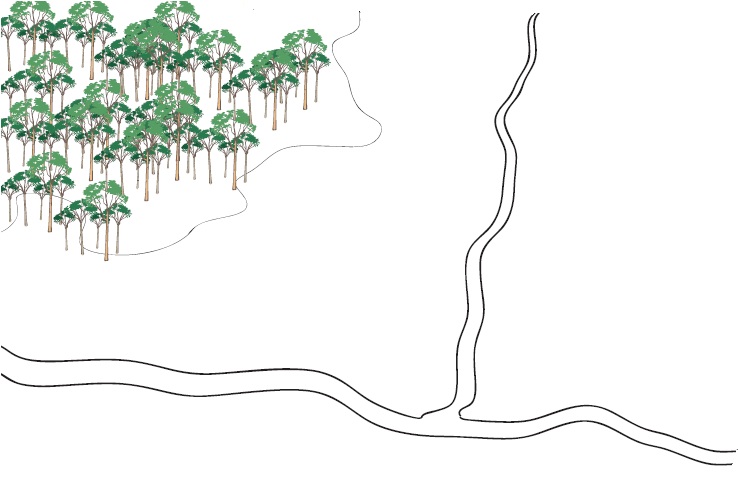 